Your recent request for information is replicated below, together with our response.I was wondering if you would be able to answer the following questions for me in relation to road traffic incidents which have happened in the area during the year 2023.Number of road traffic incidents on Brownside Road, West Coats Road, Douglas Drive in Cambuslang in 2023. Of these incidents how many were involving pedestrians. Severity/Category of injury sustained (if available).If possible, map showing locations of where the incidents took place.The information sought is held by Police Scotland, but I am refusing to provide it in terms of section 16(1) of the Act on the basis that the section 25(1) exemption applies:“Information which the applicant can reasonably obtain other than by requesting it […] is exempt information”.Data from 2020 to date is available on our website - Road traffic collision data - Police Scotland​ The RTCs can then be mapped to their specific locations using the filters and Eastings and Northings.  Older data is also available on the Department for Transport website - Road Safety Data - data.gov.uk.  You may find it easier to refer to CrashMap - UK Road Safety Map which displays the DFT data in a more user friendly map format.​If you require any further assistance, please contact us quoting the reference above.You can request a review of this response within the next 40 working days by email or by letter (Information Management - FOI, Police Scotland, Clyde Gateway, 2 French Street, Dalmarnock, G40 4EH).  Requests must include the reason for your dissatisfaction.If you remain dissatisfied following our review response, you can appeal to the Office of the Scottish Information Commissioner (OSIC) within 6 months - online, by email or by letter (OSIC, Kinburn Castle, Doubledykes Road, St Andrews, KY16 9DS).Following an OSIC appeal, you can appeal to the Court of Session on a point of law only. This response will be added to our Disclosure Log in seven days' time.Every effort has been taken to ensure our response is as accessible as possible. If you require this response to be provided in an alternative format, please let us know.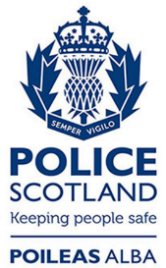 Freedom of Information ResponseOur reference:  FOI 24-0647Responded to:  12 March 2024